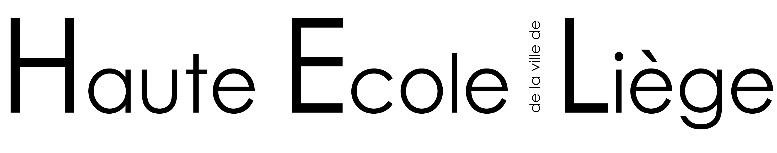 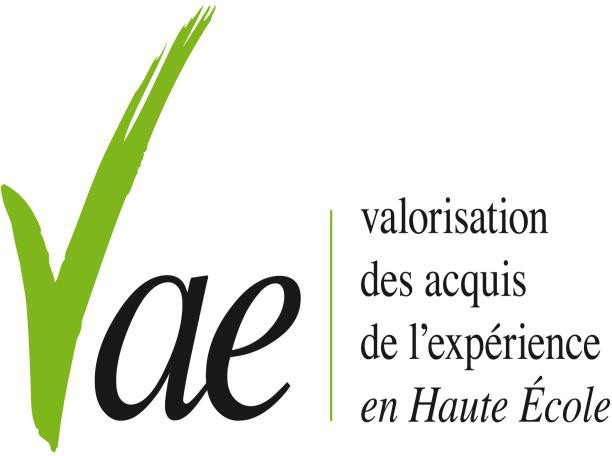 DOSSIER VAEBachelierDate de réception du dossier : Nom :Prénom : Cursus visé :Lieu et date : Signature :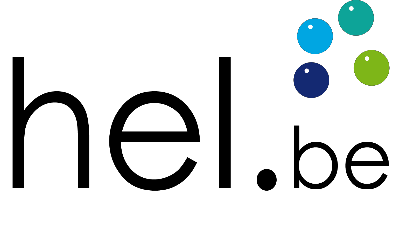 CONTENU1.	Données administratives relatives au candidat	32.	Description du parcours du candidat	43.	Analyse de la motivation du candidat	94.	Nature de la demande	105.	Analyse détaillée des activités professionnelles et/ou personnelles	156.	Déclaration sur l’honneur	187.	Annexes	198.	Remarques relatives au dossier	201.	Données administratives relatives au candidat11.1	Données administrativesNom et prénom : ………………………………………………………………………………………………………………………………… Date de naissance : …………………………………………………………………………………………………………………………….. Lieu de naissance (Pays/Ville) : …………………………………………………………………………………………………………… Sexe □M □ F …………………………………………………………………………………………………………………………………..1.2	Domicile légalRue : ………………………………………………………………………………………………………………………………………………….. CP :	………………	Ville : …………………………………………………………………………………………………………………….. Pays : ………………………………………………………………………………………………………………………………………………….. Téléphone/GSM : ………………………………………………………………………………………………………………………………… E-mail : ……………………………………………………………………………………………………………………………………………….1.3	Adresse de correspondance (si différente du domicile)Rue : ……………………………………………………………………………………………………………………………………………………. CP :	………………	Ville : ……………………………………………………………………………………………………………………..Pays : …………………………………………………………………………………………………………………………………………………..1.4	Situation actuelleVous exercez actuellement une activité professionnelleFonction exercée : ………………………………………………………………………………………………………………………………Régime de travail :  □  Temps plein	ou	□  Temps partiel : ……/10Vous êtes actuellement sans emploi□  Vous êtes inscrit comme demandeur d’emploi auprès de : ………………………………………………………….. depuis le : ……………………………………………………………..□ Vous désirez reprendre une activité professionnelle le plus rapidement possible□  Autres : ………………………………………………………………………………………………………………………………………….. Vous suivez actuellement une formationSi oui, laquelle ? …………………………………………………………………………………………………………………………………. Dans quel cadre ? ……………………………………………………………………………………………………………………………....1      L’emploi des noms masculins pour les différents termes, titres, grades et fonctions est épicène en vue d’assurer la lisibilité du texte.2.	Description du parcours du candidat2.1	Parcours d’enseignement2.1.1	Détaillez  de manière  exhaustive les  diplômes  que vous  avez  obtenus  en  précisant  les années d’obtention de ces derniers2.1.2	Précisez les travaux personnels, en lien avec le cursus visé, effectués dans le cadre de ces enseignements2.1.3	Précisez les stages effectués dans le cadre de ces enseignements qui sont en lien avec lecursus visé2.1.4	Détaillez de manière exhaustive les  activités  d’apprentissage réussies à au moins 12/202dans le cadre d’études supérieures pour lesquelles vous n’avez pas obtenu de diplôme dans les 5 années académiques précédentes (en sus des diplômes déjà mentionnées)2         Les activités  d’apprentissage réussies  à  au  moins  10/20,  si  elles  ont  été  validées  par  un  jury  d’un établissement d’enseignement supérieur, à partir de l’année académique 2014/2015 (et sauf pour certaines situations particulières hors Hautes Ecoles, ESA, Universités).2.2	Parcours de formation en lien avec le cursus visé 32.2.1	Détaillez de manière exhaustive les certificats que vous avez  obtenus lors des formations suivies en précisant les années d’obtention de ces deniers.2.2.2	Précisez les travaux personnels, en lien avec le cursus visé, effectués dans le cadre de cesformations qui sont2.2.3	Précisez les stages effectués dans le cadre de ces formations qui sont en lien avec le cursusvisé3Formations ne menant pas à la délivrance d’un titre reconnu en Fédération Wallonie-Bruxelles et dispensées par des organismes et associations tels que les Centres de formation, les services publics de l’emploi, les organismes d’éducation permanente, les services « Formation » des entreprises et organisations, la formation continue des Universités et Hautes Ecoles (certificats, par exemple), etc. ainsi que les formations dispensées en Promotion Sociale.2.3	Parcours professionnelDétaillez de manière exhaustive et en débutant par votre activité professionnelle la plus récente votre parcours professionnel4 en indiquant éventuellement les changements de fonctions au sein d’un même organisme.4Reprendre ici les expériences professionnelles pour lesquelles il vous est possible de produire un contrat de travail et/ou un certificat d’emploi établi par votre employeur. Pour les fonctions exercées en tant qu’indépendant, fournir un  maximum de  documents pour  justifier vos  activités. 2.4	Parcours personnelPrécisez vos expériences personnelles55Vous pouvez détailler ici les compétences et expériences acquises dans le secteur associatif, le secteur culturel, lors de stages (non déjà pris en compte dans le cursus d’enseignement ou dans la formation), l’autoformation, …3.	Analyse de la motivation du candidatPrésentez votre motivation et/ou votre projet, eu égard au cursus visé.4.	Nature de la demande6o Demande de programme spécifique en BachelierLe candidat pour qui le jury VAE aura pu valider 45 ECTS parmi les Unités d’enseignement du Bloc1 pourra bénéficier d’un programme spécifique pour la poursuite de ses études.Cette rubrique permet notamment aux autorités de la Haute Ecole, sur base de l’avis remis par le jury, et validé par la commission du jury d’examens, de déterminer si le candidat dispose des compétences et capacités permettant la réussite de ses études.o Demande de dispenses en BachelierLe candidat pour qui le jury VAE n’aura pas pu valider 45 ECTS parmi les Unités d’enseignement du Bloc 1 pourra le cas échéant bénéficier de dispenses.6 Biffer les mentions inutiles4.1.	Analyse des compétences, capacités et acquis d’apprentissage du candidat7 Il faut en effet respecter une logique de questionnement relatif à la potentialité de réussite du candidat qui souhaite reprendre des études. Vous pouvez trouver les référentiels de compétences sur le site internet de la HEL. 4.2.       Demande de valorisation de crédits dans le programme de bachelier sur base de la VAE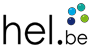 Veuillez lister  les  unités  d’enseignement (ou  partie  d’unité  d’enseignement)  pour  lesquelles  vous souhaiteriez demander une valorisation de crédits en raison des savoirs,   compétences, capacités et/ou acquis d’apprentissage résultant d’un parcours académique (non encore pris en considérationdans le cadre de la procédure VAE) ou de votre expérience professionnelle et/ou personnelle.8 Ces activités d’apprentissage ou unités d’enseignement doivent être appréhendées au  travers des compétences, capacités et acquis d’apprentissage tels que décrits dans le référentiel de compétences, le profil d’enseignement du cursus, dans le programme détaillé et/ou dans les fiches descriptives des unités d’enseignement.9 Pour  faciliter  le  travail  d’évaluation de  votre  dossier,  veuillez  faire  référence dans  cette  rubrique auxdocuments de preuve annexés au dossier.4.3. Liste des activités d’apprentissage ou unités d’enseignement à inscrire dans le programme de formationListez ci-dessous les unités d’enseignement ou activités d’apprentissage que vous souhaitez voir inscrites dans votre programme de formation5.	Analyse détaillée des activités professionnelles et/ou personnelles5.1 Dans	le	tableau	ci-dessous,	décrivez   un	projet   ou   une   mission/expérience professionnelle  significative 10  de   votre   parcours   professionnel   et/ou   personnelparticulièrement pertinent ou en cohérence avec votre projet de reprise d’études.10Vous pouvez dupliquer ces pages autant de fois que nécessaire (sachant que vous décrirez une mission/projet/expérience  minimum et trois missions/projets/expériences maximum).5.2 Présentez une situation-problème que vous avez eu à résoudre dans le cadre de cette mission/projet/expérience professionnelle significative, et indiquez la façon dont vous avez procédé pour la résoudre. Présentez également le résultat globalement obtenu pour ladite mission/projet/expérience professionnelle.6.	Déclaration sur l’honneurJe soussigné,Certifie sur l’honneur que les informations fournies dans ce dossier sont complètes et exactes. Toute fausse déclaration entraîne l’exclusion de la Haute Ecole.Les documents étayant les éléments déclarés ci-dessus devront être fournis au moment du dépôt du présent dossier auprès des autorités de la Haute Ecole.Date : Signature :ATTENTION : Si vous êtes ressortissant d’un Etat hors Union Européenne, veuillez-vous informer auprès du Service inscriptions, quant aux obligations additionnelles qui vous incombent.7.	AnnexesVeuillez lister et joindre les pièces justificatives.7.1.7.2.7.3.7.4.7.5.7.6.7.7.7.8.7.9.…8.	Remarques relatives au dossier8.1	Dépôt du dossierCe dossier accompagné de tous les documents requis, dûment complété, daté et signé, doit être déposé auprès des autorités de la Haute Ecole et ce, au plus tard dans les 10 jours ouvrables qui suivent la date d’inscription et dans tous les cas avant le 31 octobre suivant le début de l’année académique. 8.2	Documents à joindre	Copie de la carte d’identité.	Copie visée du certificat homologué de l’enseignement secondaire ou de l’équivalence délivrée par la CFWB.	Si vous avez effectué des études supérieures :   copie  visée  du  certificat  de  réussite  ou  du  diplôme  de  fin  d’études  supérieures  avec  le programme de cours (grille horaire spécifique) de chaque année d’études ;   copie  de  la  liste  complète  des  cours  suivis  dans  l’enseignement  supérieur  et  des  notes obtenues  aux  examens,  revêtue  du  cachet  original  de  l’établissement  supérieur  qui  l’a délivrée et de la signature du « chef d’établissement »   où les activités ont été suivies;   décision de la commission d’équivalence reconnaissant les diplômes étrangers ;   autres renseignements jugés indispensables, tels que certificat de stage, mémoire ou travail de fin d’études, curriculum vitae, ….	Pour   les   activités   à   valoriser :   attestations   officielles   et/ou   justificatifs   des   activités professionnelles ou personnelles que vous souhaiteriez voir valorisées.8.3	Remarques additionnelles	Vous pouvez annexer à ce dossier complété copie de toutes pièces que vous estimez utiles.	Les autorités de la Haute Ecole pourraient, en plus des documents précités, exiger d’autres piècesà l’appui de votre demande.	Il vous est loisible de vous faire soutenir dans la constitution de votre dossier par le conseiller académique désigné dans le département dont dépend le cursus dans lequel vous souhaitez vous inscrire.  Département des Sciences Economiques et de Gestion (local 300, Hazinelle)Conseiller.Acad.Economique@hel.beDépartement  des Sciences Logopédiques (bureau 432, Hazinelle)Conseiller.Acad.Paramedicale@hel.beDépartement des Sciences de l’Education (bureau rez-de-chaussée, Jonfosse)Conseiller.Acad.Pedagogique@hel.beDépartement des Sciences et Techniques (bureau rez-de-chaussée, Rue Sohet)Conseiller.Acad.Technique@hel.bePériodeIntitulé du diplômeEtablissementd’enseignementCertificat de l’enseignement secondaire (CESS)Supérieur hors université –Type courtSupérieur hors université –Type longSupérieur universitaireDiplômes étrangersDiplômes étrangers reconnus équivalentsIntitulé du travailPrésentation succincteNature du stageDuréeOrganismeDatesCursus dans lequels’intègre cette activité d’apprentissageIntitulé de l’activitéd’apprentissageAnnée académiqueEtablissement(Université/HE/ESA)PériodeIntitulé du certificatOrganisme de formationIntitulé du travailPrésentation succincteNature du stageDuréeOrganismeDatesPériodedu ……………………au ……………………Temps plein/Temps partiel (%)Secteurd’activités, Entreprise et/ou OrganisationTitre / Fonction/ Niveau de responsabilitéMission / TâchesPériodedu ……………………au ……………………Activité exercéeTâches et responsabilitésDénomination de l’association, du groupement, …Horaire, durée, fréquenceCompétences et acquisd’apprentissage tels que repris dans le référentiel de compétence spécifique au choix des études7Compétences et/ou acquis d’apprentissage maîtrisés par le candidatElément(s) du parcoursdu candidat qui justifie(nt) la maîtrise de ces compétences et/ou acquis d’apprentissageIntitulé des unitésd’enseignement ou des activitésd’apprentissage pour lesquelles vous souhaitez demander une valorisation de créditsSavoirs, compétences, capacités et acquis d’apprentissage que vous maîtrisez dans le cadre de cette activité d’apprentissage8 ou unité d’enseignementElément(s) de votre parcours qui justifie(nt) la maîtrise de ce(s) savoir(s), compétence(s), capacité(s), acquis d’apprentissage9Bloc 1Bloc 1Bloc 1Bloc 2Bloc 2Bloc 2Bloc 3Bloc 3Bloc 3Activité exercéePériode d’activitéNom de l’organisationSecteur d’activitéDescription de l’unité de travail, y compris les moyens matériels, financiers et humains mis à votre dispositionMission(s) effectuée(s)Degré de responsabilité.Eventuellement, le nombre de personnes encadréesActivités principales exercées dans cette fonctionRésultats globalement obtenu pour ladite mission/projet/expérience professionnelle